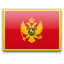 MonténégroDate d'entrée: June 27, 2002Membre de l'AICESISMembre de l'ILOConseil SocialPrésident : Monsieur Suad NUMANOVIC (Ministre du Travail et des Affaires Sociales) 
Secrétaire Exécutive : Madame Nataša VUKAŠINOVICEstablishment  Date of creation DECEMBER 27, 2007
  Year operational  2008
  Nature of the texts that create the ESC (Constitution, law, decree, etc.) law
Composition
  Number of members of the ESC 33 members
  Membership structure
REPRESENTATIVE TRADE UNIONS ORGANISATION (Confederation of Trade Unions of Montenegro, 6 representatives and Union of Free Trade Unions of Montenegro, 5 representatives,): total 11representatives 
REPRESENTATIVE ORGANIZATION OF EMPLOYERS (Montenegrin Union of Employers): 11 representatives 
GOVERNMENT: 11 representatives 
In the process of preparation, there is 1 full time worker in the Council.
  Duration of the term  4 YEARS RENEWABLE
  Process of designating the members (election, nomination, by whom, etc.)
Representatives in the Social council, social partners nominate and dismiss in accordance with their acts. 
Mission and attributions
Social Council is being established in order to establish and develop social dialogue about the matters important for economic and social status of employee and employers and for the conditions of their life and work, development of culture of dialogue, supporting peaceful resolution of individual and collective labor disputes and other matters coming from international documents and which are related to economic and social position of employees and employers. 
Administrative organization of the ESC
The President and the 2 Vice-Presidents are appointed by the Council according to a consensus between the 3 social partners. The duration of their mandate is 4 years renewable.
Functioning of the ESC
The President of the Council convenes the Institution. It has a legal right to issue own-initiative opinion.
The Institution gives its opinions to the relevant Ministry and, if it is needed, to the Government, social partners or other institutions. By the law, the Government is obligated to report on the fate of the Council’s opinions within 30 days with a written answer. The opinions are not published for now, but it is planned.
The budget is provided by the budget of Montenegro.
The members receive monthly compensation.
Achievements of the ESC
  Main publications/studies
Publications:
With knowledge against undeclared work 
How to combat undeclared work
Guidelines through the Labour Law 
Economic and Social Councils in Europe 
Collective bargaining in international standards and applicable regulations in Montenegro
Research: 
Research on mobbing in Montenegro
  Best practices
Affiliations AICESISNote on Social Dialogue (September 2010) (420.5 Kb) TéléchargerContacts382 (0)20 22 56 78382 (0)20 22 56 78scmne@mrs.gov.me / scmne@mn.yuUl. Stanka Dragojevica, 2 (kanc.107) – 81000 PODGORICA (MONTENEGRO)